مشروع التخرجهو عمل علمي (فكرة معينة تقترح حلاً منطقياً لمشكلة معينة) ينجزه الطالب الخريج، منفرداً  أو ضمن مجموعة، وفق جدول زمني مدته فصل دراسي واحد (أو فصلين دراسيين) تحت إشراف أحد أعضاء هيئة التدريس بالقسم الأكاديمي، وفي نهايته يقدم الطالب تقريراً مطبوعاً تتم مناقشته وتقييمه كمقرر دراسي. آليات اختيار مشروعات التخرجيمكن للطلبة اختيار مشروع التخرج بإحدى ثلاث طرق:* الطريقة  الأولى: أن يبحث الطالب الخريج عن مقترح مشروع يلائم  قدراته ويوافق رغباته ويقدمه للقسم ليعين له مشرفاً بعد الموافقة على مقترح المشروع.* الطريقة الثانية: أن يقدم أعضاء هيئة التدريس مقترحات عناوين لمشاريع تخرج ويختار الطالب الموضوع حسب رغبته وميوله.* الطريقة الثالثة: أن يوزع القسم، عبر لجنة مشاريع التخرج بالقسم، الطلبة على العناوين المقترحة من أعضاء هيئة التدريس في بداية كل فصل دراسي.أهداف مشروع التخرج1. اختبار قدرة الطالب الخريج على تطبيق المعارف والمهارات التي اكتسبها خلال دراسته الجامعية. 2. اختبار مدى قدرة الطالب الخريج على العمل ضمن فريق. 3. اختبار مدى قدرة الطالب الخريج على استخدام قدراته الكتابية والبحثية في التخطيط لحل مشكلة ما. 4. إعطاء  الطالب الخريج فرصة لتطبيق مفاهيم  أخلاقيات المهنة قبل إلتحاقه بالعمل فعلياً.5. دراسة مدى تحقق أهداف البرنامج الأكاديمي.شروط عامة في اختيار وقبول مشروع التخرج1. أن يختار الطالب موضوع المشروع بحيث يقدم حلولاً واقعية وفعلية لمشكلة حقيقية.2. يمكن للطالب أن يختار مشروعه بحيث يكون تكملة لعمل سابق. 3. أن يكون لدى الطالب معلومات نظرية كافية عن الموضوع المختار قبل البدء في تنفيذه.4. أن توضع خطة زمنية مفصلة لمراحل إنجاز المشروع.5. أن يضع الأوليات في اختيار الموضوع بما يخدم الكلية والمجتمع.6. يفضل أن يكون المشرف على المشروع متخصصاً في مجال المشروع الذي اختاره الطالب.7. أن يحترم المشروع القيم والأخلاق الإسلامية وعادات وقيم المجتمع وأخلاقيات المهنة.8. ألا يقل عدد الطلبة عن (3) ولا يزيد عن (4) في المشروع الواحد، يمكن في حالات خاصة حدوث خلاف ذلك. الأطراف المشاركة في مشروع التخرج ومسؤولياتها Responsibilities لضمان انجاز مشروع التخرج بشكل جيد، يجب تحديد الأطراف المعنية بتنفيذه والمسؤوليات المحددة على كل طرف منها.  يجب تعبئة النماذج الواردة في هذا الدليل من الجهة المعنية.الطالب  Student يعتبر الطالب هو الطرف الرئيس والمسئول الأول عن تنفيذ المشروع وتترتب عليه المسؤوليات والمهام التالية:* يجب على الطالب انجاز المشروع بنفسه، وفي حال ثبوت خلاف ذلك، سيعاقب الطالب وفقاً للنظم الجامعية.* الاتفاق مع المشرف على مواعيد  للقاءات أسبوعية لمناقشة ومتابعة سير العمل.* حضور ورش العمل والمحاضرات والندوات الخاصة بمشاريع التخرج.* كتابة تقرير مشروع التخرج وتسليم النسخ التي يحددها القسم للمناقشة.* حضور جلسة المناقشة والإجابة عن أسئلة واستفسارات لجنة المناقشة.المشرف  Supervisorالمشرف هو الطرف الرئيس الثاني في تنفيذ المشروع وتترتب عليه جملة من المسؤوليات من بينها: * تحديد مواعيد أسبوعية لمناقشة المشاريع مع الطلاب وتقديم الإرشادات والتوجيهات اللازمة لهم.* متابعة تنفيذ خطة العمل للمشروع والتأكد من أن العمل قد أنجز بجهد الطالب، وأنه غير مقتبس كلياً.* رفع تقرير لرئيس لجنة المشاريع حول تقدم الطالب في مراحل تنفيذ المشروع.* حضور مناقشة المشروع الذي يشرف عليه، دون المشاركة في تقييم لجنة المناقشة. * تقييم الطالب بإعطائه درجة من (50). * إبلاغ لجنة مشاريع التخرج بالقسم بأية تغييرات جوهرية تحدث على المشروع.* رفع تقرير حول حالة المشروع بذكر واحدة من الحالات: (يقدم للنقاش أو يؤجل أو يعاد) مع ذكر الأسباب.* متابعة ملاحظات لجنة المناقشة والتأكد من تنفيذ التعديلات المطلوبة من اللجنة.لجنة مشاريع التخرج  Graduation Projects Committeeتعتبر لجنة مشاريع التخرج طرفا مهما في عملية انجاز المشاريع، فهي تتولى مهمة التنسيق والمتابعة بصفة عامة. ويمكن تلخيص مهامها في ما يلي:* الإشراف على جمع مقترحات المشاريع المطروحة قبل عرضها على مجلس القسم.* اقتراح لجان المناقشة وعرضها على مجلس القسم، والإشراف على ترتيبات مناقشة المشاريع.* توزيع المشاريع على الطلبة في بداية كل فصل دراسي وتحديد المشرفين عليهم.منسق مشاريع التخرج بالقسم Graduation Projects Coordinator هو المحرك الأساسي لمشاريع التخرج ومن أهم مهامه ما يلي:* متابعة تنفيذ الجدول الزمني لتنظيم مشاريع التخرج.* إعطاء محاضرة تعريفية بداية كل فصل دراسي عن أهمية وطريقة عمل مشروع التخرج.* التنسيق مع الجهات الخارجية في حال حدوث أمر يحتاج لتدخل المنسق لمساعدة الطالب. * الإعلان عن مواعيد مناقشات مشاريع التخرج.* العمل كحلقة وصل بين الطلبة والمشرف.* استلام عدد (3) نسخ من التقرير للمناقشة من الطلبة، على أن تكون مغلفة تغليفاً مؤقتاً.* توزيع تقارير المشاريع على لجنة المناقشة قبل المناقشة بأسبوع، إلا إذا تعذر ذلك، لمراجعتها وتقييمها.* توزيع نماذج مناقشة المشاريع الخاصة باللجنة على الأعضاء قبل المناقشة. * استعادة النماذج من اللجنة واستخراج متوسط الدرجات ورصدها.* رصد الدرجة النهائية بعد الحصول على الدرجة من المشرف ومتوسط درجات اللجنة. * تسليم رصد الدرجة النهائية لرئيس القسم.* استلام النسخ النهائية من المشاريع من الطلبة بعد تصويبها وتغليفها تغليفاً دائماً. لجنة المناقشة  Defense Committee تضم اللجنة ممتحنين اثنين (أحدهما رئيساً للجنة)، وتضم بجانبهما مشرف المشروع، ومن مهامها:* الاطلاع على تقرير مشروع التخرج وإبداء الملاحظات عليه لإعطائها للطلاب لإجراء التصويبات.* إعطاء الطلبة زمناً مناسباً لتقديم شرح تفصيلي عن مشروعهم ومن ثم تبدأ المناقشة والأسئلة. * تقييم الطلبة (كل ممتحن على حده) أثناء مناقشة المشروع وإعطاؤهم درجة من (50). * تعبئة النموذج المعد للتقييم وتسليمه لمنسق مشاريع التخرج بالقسم.معايير تقييم الطالبيمكن للمشرف ولجنة المناقشة الاسترشاد بالمعايير التالية عند تقييم الطالب ووضعها في نموذج التقييم (مع مراعاة الفروق بين التخصصات والمشاريع):معايير تقييم المشرف للطالب* الالتزام بمواعيد المتابعة وتنفيذ المهام* الالتزام بخطة عمل المشروع* اختيار المنهجية المناسبة للعمل* القدرة على التعلم بشكل مستقل* نسبة الأهداف التي تم تحقيقها *  وضوح لغة الكتابة والمحتوى العلميمعايير تقييم لجنة المناقشة للطالب* وضوح خطة العمل واختيار المنهجية المناسبة* وضوح العرض واكتماله في الزمن المحدد* القدرة على مناقشة النتائج والاستنتاجات وتفسيرها* الرد بوضوح على الأسئلة المطروحة* وضوح لغة كتابة التقرير وخلوها من الأخطاء النحوية والإملائية * نسبة الأهداف التي تم تحقيقهاالجدول الزمني لتنظيم مشاريع التخرجمواصفات وشكل التقريريعتبر التقرير المكتوب جزءاً مهماً في مشروع التخرج لأنه يعكس الجهد الذي بذله الطالب والعمل الذي أنجزه. كما أنه سيعتبر مرجعاً لمن يريد الإطلاع على الموضوع من طلاب وباحثين. لذا يجب أن تولى عناية خاصة بكتابة التقرير وترتيب الأفكار العلمية الواردة فيه. ونحن إذ نقترح التقسيم الوارد للتقرير، نترك المجال للمشرف لتوجيه الطالب إلى دمج بعض الأجزاء أو تغيير أسمائها حسب طبيعة الموضوع. هناك توصيات عامة حول كتابة التقرير ينبغي على الطالب التقيد  بها.ضوابط كتابة تقرير مشروع التخرج الورق يستعمل في الكتابة ورق أبيض غير مخطط حجم (A4) وزن (70 -80) مليجرام.يكتب على جانب واحد من الورقة.لغة الكتابة تستعمل لغة التدريس (اللغة العربية أو اللغة الإنجليزية) لكتابة تقرير مشروع التخرج. يكتب مستخلص لا يزيد عن صفحة واحدة عن المشروع باللغتين العربية والإنجليزية ويكون هذا المستخلص على صفحة منفصلة تسبق متن التقرير. نوع الخط يستعمل نوع الخط نفسه لكتابة النص الأساسي لتقرير مشروع التخرج بحيث يكون: * في اللغة العربية يستخدم الخط (Simplified Arabic) أو أي خط  مناسب يسمح به مشرف المشروع.* في اللغة الإنجليزية يستخدم الخط (Times New Roman) أو أي خط مناسب يسمح به المشرف.يسمح بكتابة عناوين الفصول والأجزاء والقوائم والرسومات بخط مغاير للخط المستعمل في النص الأساسي،  مع مراعاة عدم المبالغة في تنويع الخطوط.حجم الخطيستخدم خط بحجم (14) في كتابة المتن وخط بحجم (18) أسود لكتابة العناوين الرئيسة وخط بحجم  (16) أسود لكتابة العناوين الفرعية وخط (14) أسود لكتابة العناوين الأصغر. تخطيط الصفحةتترك في الصفحات الهوامش التالية من أطراف الورقة: من أعلى:  2.5سم  1.6)بوصة)من أسفل: 2.5 سم من اليمين: 3 سم (1.9بوصة) في حال الكتابة باللغة العربية و 2 سم في حال الكتابة باللغة الإنجليزية. من اليسار: 3 سم في حال الكتابة باللغة الإنجليزية و 2 سم (1.3بوصة) في حال الكتابة باللغة العربية.تباعد الأسطر يكون الفاصل بين السطر والسطر الذي يليه مسافة ونصف .(1.5 space) أرقام الصفحاتصفحة العنوان ليس لها رقم.تستخدم الأرقام الرومانيةنية للصفحات التي تسبق متن التقرير (... VI , V , IV , III , II , I). تستخدم الأرقام العربية الأصيلة ( 1، 2 ،  3 ...) من بداية فصول التقرير (أول صفحة في فصل المقدمة)  وحتى نهايتها (أخر صفحة في قائمة المراجع). تشمل الأرقام أعلاه النسخ المكتوبة باللغة العربية وتلك المكتوبة بالإنجليزية. يكتب الرقم أسفل الصفحة في المنتصف.الجداول (إن وجدت) ترد الجداول في التقرير بحيث يكون لكل جدول عنوان ورقم متسلسل مرتبط بالفصل الذي يحتويه ويكتب العنوان في أعلى الجدول. مثال: (جدول (2-7 ، (Table 2-7)  للإشارة إلى جدول رقم 7 في الفصل رقم 2.  الأشكال والرسومات والصور (إن وجدت)تعامل الأشكال والرسومات والصور كما هو الحال بالنسبة للجدول، ويكتب العنوان في أسفل الشكل. مثال:  (شكل3-(2 ، (Fig 2-3) للإشارة إلى الشكل رقم 3 في الفصل رقم2 .المعادلات (إن وجدت)تورد المعادلات داخل النص ويشار لكل منها برقم متسلسل يوضع بين قوسين يربطها بالفصل الذي يحتويها. مثال: (3-6) تشير إلى المعادلة رقم 6 في الفصل رقم 3. أقسام المشروعيتكون  تقرير مشروع التخرج من عدة فصول يعتمد عددها على طبيعة المشروع.كل فصل قد يحتوي على عدد من الأقسام أو الأجزاء. ترقم الفصول أو الأجزاء بالتسلسل. داخل الفصل أو القسم الواحد ترقم الأجزاء بالتسلسل بالنسبة إلى رقم الفصل أو القسم الرئيس.مثال: الفصل الأول الجزء الأول تكتب (1-1) وتسرى هذه القاعدة على أجزاء الأجزاء.  يفضل ألا تتجاوز الأجزاء المستوى الرابع. مثال(5-3-4-2) .عدد صفحات المشروعيجب أن لا يقل عدد صفحات التقرير عن (20) صفحة ولا يزيد عن (50) صفحة ولا يحسب ضمن هذا العدد الأجزاء التالية: صفحة العنوان وصفحة الآية وصفحة الإهداء وصفحة الشكر وقائمة المحتويات وصفحة المستخلص وقائمة المراجع.في الحالات التي يحتاج فيها الطالب لعدد صفحات أكثر أو أقل، يجب أخذ موافقة المشرف على المشروع.نسخ (تصوير) تقرير المشروعينسخ التقرير بحيث تكون النسخ المقدمة للقسم واضحة وخالية من أية شوائب.يجب أن تخلو النسخ المقدمة للقسم من أية تعديلات يدوية.أجزاء وتنظيم المشروعمع مراعاة التباين في التخصصات، فإن التقرير يجب أن يراعى نفس الأسس المنصوص عليها فيما  سبق،  ويجب أن يحتوي بالإضافة إلى ذلك على عدد من الأجزاء أو المكونات بشكل عام كما هو مذكور في القائمة التالية:1  صفحة الغلاف  (خارجي وداخلي). يفضل أن يكتب عنوان باللغة الأخرى عل الجانب الآخر. 2  صفحة الآية (اختيارية)  3صفحة الإهداء  (اختيارية)4   صفحة الشكر والتقدير (اختيارية)  5قائمة المحتويات6    قائمة الجداول (إن وجدت)7    قائمة الرسومات والأشكال (إن وجدت)8   مستخلص باللغتين العربية والإنجليزية كلٍ في صفحة مستقلة9    فصول المشروع ويجب أن تبدأ بفصل المقدمة وتختلف باختلاف طبيعة المشروع10  الخاتمة والاستنتاجات والتوصيات  11قائمة المراجع12   ا لملاحق (إن وجدت)وفيما يلي تفصيلا عن بعض الصفحات الخاصة:صفحة الغلاف الخارجييجب أن تحتوي على المعلومات التالية:اسم الجامعة  +  شعار الجامعة + اسم الكلية + اسم القسم + أسماء الطلبة المشاركين في المشروع + اسم المشرف + الفصل الدراسي والعام الدراسي.أنظر النموذج المرفق في نهاية الدليل. صفحة الغلاف الخارجييجب أن تحتوي على المعلومات التالية:اسم الجامعة  +  شعار الجامعة + اسم الكلية + اسم القسم + أسماء الطلبة المشاركين في المشروع + الأرقام الجامعية للطلبة + اسم المشرف + الفصل الدراسي والعام الدراسي.صفحة الآية (اختيارية)تتضمن آية قرآنية للموضوع صلة بتفسيرها.صفحة الإهداء (اختيارية)يمكن أن يكتب في هذه الصفحة إهداء لأشخاص أو مؤسسات حسب ما يراه الطلبة. معطى مثال في آخر الدليل.صفحة الشكر والتقدير (اختيارية)يمكن أن تحتوي هذه الصفحة على الشكر والتقدير للأشخاص أو المؤسسات التي ساهمت في إنجاز المشروع بشكل أو بآخر. معطى مثال في آخر الدليل.قائمة المحتويات تعنون بعبارة ّقائمة المحتويات (TABLE OF CONTENTS) وتكتب فيها أجزاء التقرير حسب ورودها في النص ويكتب مقابل كل جزء رقم الصفحة التي يبدأ فيها.قائمة الجداول (إن وجدت)تحتوي قائمة الجداول على عناوينها وأرقام الصفحات التي تبدأ عليها تلك الجداول وتعنون القائمة بعبارة قائمة الجداول (LIST OF TABLES). قائمة الرسومات والأشكال (إن وجدت)تحتوى الرسومات والأشكال علي عناوينها وأرقام الصفحات التي تبدأ عليها تلك الرسومات والأشكال وتسمى قائمة الأشكال أو(LIST OF FIGURES) .صفحة المستخلص يكتب في أعلى الصفحة كلمة (مستخلص) وكلمة(ABSTRACT)  وفي كل الأحوال يجب كتابة المستخلص باللغتين العربية والإنجليزية على صفحتين منفصلتين. فصول المشروعيبدأ كل فصل من فصول المشروع على صفحة جديدة تحتوي في أعلاها علي رقم الفصل وعنوانه بحروف كبيرة (upper case) ويكون بخط 20 ويكون المستوى الثاني بخط 18 والمستوى الثالث بخط 16 أما المستوى الرابع فيكتب بخط 14 غامق. الخاتمة والاستنتاجات والتوصياتفيها تحدد النتائج التي تم الحصول عليها ومدى مطابقتها للأهداف الموضوعة بالإضافة إلى أية اقتراحات  وتوصيات قد تفيد في استكمال البحث في مراحل لاحقة.قائمة المراجعفيها ترتب المراجع حسب ورودها في التقرير ويكتب المرجع حسب طريقة جمعية علماء النفس الأمريكية (APA) كما يلي:الاسم الأخير للمؤلف، اسم المؤلف، اسم المرجع. الناشر وسنة النشر ومكان النشر والصفحات التي رجع إليها وتكتب هذه المعلومات بشكل متسلسل. يمكن استخدام طرق أخرى لتوثيق المراجع بعد موافقة المشرف على المشروع وعدم تغييرها.تعنون القائمة بـقائمة المراجع أو  .( LIST OF REFERENCES) في حالة وجود مراجع باللغة العربية وأخرى بالإنجليزية تقسم القائمة إلى قسمين أحدهما للمراجع باللغة العربية والآخر للمراجع باللغة الإنجليزية ويشار إلى المرجع برقم داخل قوسين مربعين [ ]. معطى أمثلة لكتابة المراجع في النموذج المرفق في حالة أن يكون المرجع كتاباً أو مقالاً في مجلة علمية أو موقعاً في الإنترنت.نموذج صفحة الغلاف الخارجيالمملكة العربية السعوديةوزارة التعليمجامعة الأمير سطام بن عبد العزيزكلية العلوم والدراسات الإنسانية بالأفلاجقسم ...........عنوان المشروع (خط بحجم20  أو أكبر)عبارة:متطلب للحصول على درجة البكالوريوس في تخصص .............................................إعداد: تكتب أسماء الطلبة المشاركين في المشروع1 اسم الطالب                                                 2                                       اسم الطالب                  3 اسم الطالب                             إشرافيكتب اسم المشرف الفصل والعام الدراسيOuter Cover Page ModelKingdom of Saudi ArabiaMinistry of EducationPrince Sattam Bin Abdul - Aziz UniversityCollege of Science and Humanities – Al-AflajDepartment of …………………………Project Title (Font 20 or bigger) Submitted in Partial Fulfillment for the Requirements of the Bachelor Degree in …………………….. Prepared by:1   Name                                      2   Name                                      3  Name                                      Supervised byDr ………………………….Semester - Yearنموذج صفحة الغلاف الداخليالمملكة العربية السعوديةوزارة التعليمجامعة الأمير سطام بن عبد العزيزكلية العلوم والدراسات الإنسانية بالأفلاجقسم ...........عنوان المشروع (خط بحجم20  أو أكبر)متطلب للحصول على درجة البكالوريوس في تخصص .............................................إعداد: 1 اسم الطالب                  رقمه الجامعي2                                       اسم الطالب                  رقمه الجامعي  3 اسم الطالب                   رقمه الجامعي إشرافيكتب اسم المشرف الفصل والعام الدراسيInner Cover Page ModelKingdom of Saudi ArabiaMinistry of EducationPrince Sattam Bin Abdul - Aziz UniversityCollege of Science and Humanities – Al-AflajDepartment of …………………………Project Title (Font 20 or bigger) Submitted in Partial Fulfillment for the Requirements of the Bachelor Degree in …………………….. Prepared by:1   Name                                      Student No.                     2   Name                                      Student No.                     3   Name                                      Student No.                     Supervised byDr ………………………….Semester - Yearنموذج صفحة الإهداءأهدي (نهدي) هذا العمل إلى:والديناعائلتناروح ...أو من يراه الطلبة مستحقاً. Dedication Page Model I (We) dedicate this work to:my (our) parents 		my (our) family soul of …….…….…….نموذج صفحة الشكر والتقديرأزجي (نزجي) الشكر والتقدير إلى :...........................Acknowledgement Page ModelI(we) would like to thank the supervisor of my (our) group, Dr…….., for his support and guidance throughout my (our) project.	I (we) would like to express my (our) appreciation to …….  for all the help and guidance he provided throughout my (our) education, 	I (we) would like to thank my (our) family, especially my (our) parents, for their encouragement, patience, and assistance over the years..		....نموذج صفحة المراجعREFERENCESإذا كان المرجع كتاباً يكتب هكذا: [1] Ali, K. Mahmoud, Science and Humanties, 2nd Ed. Aflaj: Tubad,  2015                  إذا كان المرجع مقالاً في مجلة علمية يكتب هكذا:[2] Yasir A. et al, “Policies of Al-Rajhi Bank , Aflaj Branch”, Afff Trans. Aflaj Networks, Vol. 6, No. 4, November 2017                                 إذا كان المرجع موقعاً في الإنترنت يكتب هكذا: [3] Social Media Inc., (2010). Overview of Approaches to Strategic Planning. Article available at http://www.socialent.com. Last visit date 22/02/2010استمارة رقم :1 مقترح مشروع تخرجاستمارة رقم :2 خطة تنفيذ مشروع تخرجاستمارة رقم:3  تقرير متابعة مشروع تخرجاستمارة رقم :4 تقرير صلاحية مشروع تخرج للمناقشة (تعبأ بواسطة لجنة القسم للمشاريع)استمارة رقم :5 تقييم المشرف لطالب مشروعاستمارة رقم:6  تقويم مناقش لمشروع تخرجتعبأ بواسطة عضو لجنة المناقشةملاحظات لجنة المناقشة (إن وجدت):................................................................................................................................................................................................................................................................................................استمارة رقم:7  التقويم النهائي لمشروع تخرجتعبأ بواسطة منسق القسم لمشاريع التخرج وتسلم لرئيس القسم* ترصد الدرجة في النظام الأكاديمي بواسطة المشرف على المشروع لجنة مشاريع التخرج بكليات الأفلاجد. عوض وداعة موسى                          منسق مشاريع التخرج بكليات الأفلاج                                د. عبد الباسط عبد الحميد محمد       منسق مشاريع التخرج بقسم الرياضيات                           د. نزار عمر عبد الله                              منسق مشاريع التخرج بقسم إدارة الأعمال                         د. وليد عابدي                                       منسق مشاريع التخرج بقسم علوم الحاسب                        أ. محمد بوحمالة                                   منسق مشاريع التخرج بقسم اللغة الإنجليزية                   أ. عاصم يوسف أبو صافي                      عضو هيئة التدريس بكليات الأفلاج                                  الاعتمادالمرحلةرقم الأسبوعالمهمةالمسؤول عن التنفيذمرحلة ما قبل تنفيذ المشاريعالأولإعلان الجدول الزمنيمنسق الكلية للمشاريعمرحلة ما قبل تنفيذ المشاريعالثانيتجميع مقترحات المشاريعمنسق القسم للمشاريعمرحلة ما قبل تنفيذ المشاريعالثانيتحديد أعداد طلاب المشاريعمنسق القسم للمشاريعمرحلة ما قبل تنفيذ المشاريعالثانيمحاضرة تهيئة طلاب المشاريعمنسق الكلية للمشاريعمرحلة ما قبل تنفيذ المشاريعالثالثتوزيع الطلاب على المشاريعمنسق القسم للمشاريعمرحلة ما قبل تنفيذ المشاريعالثالثإعداد خطط تنفيذ المشاريعالمشرف على المشروعمرحلة تنفيذ المشاريعالرابعبدء تنفيذ المشاريعالمشرف على المشروعمرحلة تنفيذ المشاريعالخامسمحاضرة طرق المسح الأدبي والبحث لمشكلة المشروعمنسق الكلية للمشاريعمرحلة تنفيذ المشاريعالسابعتجميع تقرير المتابعة الأول (استمارة رقم  3)المشرف ومنسق القسممرحلة تنفيذ المشاريعالحادي عشرتجميع تقرير المتابعة الثاني(استمارة رقم  3)المشرف ومنسق القسممرحلة تنفيذ المشاريعالثاني عشرمحاضرة كتابة وثيقة المشروعمنسق الكلية للمشاريعمرحلة تنفيذ المشاريعالخامس عشرمحاضرة إعداد العروضمنسق الكلية للمشاريعمرحلة تنفيذ المشاريعالخامس عشرالتقرير النهائي للمشرف وتقرير الصلاحيةمشرف المشروعمرحلة ما بعد تنفيذ المشاريعالسادس عشرتجميع وثائق المشاريعالمشرف ومنسق القسممرحلة ما بعد تنفيذ المشاريعالسادس عشرتشكيل لجان المناقشةمنسق القسم للمشاريعمرحلة ما بعد تنفيذ المشاريعالسادس عشرإعلان جداول المناقشةمنسق القسم للمشاريعمرحلة ما بعد تنفيذ المشاريعالسادس عشرتنظيم مناقشة المشاريعمنسق القسم للمشاريعمرحلة ما بعد تنفيذ المشاريعالسابع عشرتجميع الدرجات وتسجيلهامنسق القسم للمشاريعKingdom of Saudi ArabiaMinistry of EducationPrince Sattam bin Abdulaziz UniversityColleges of Al-Aflaj المملكة العربية السعوديةوزارة التعليمجامعة الأمير سطام بن عبد العزيزكليات الأفلاج العام الدراسيالعام الدراسيالفصل الدراسيالفصل الدراسيالفصل الدراسيالفصل الدراسيالقسم الأكاديميرقم ورمز المقرراسم المشرفاسم المشرفاسم المشرفعنوان المقترح بالعربيةعنوان المقترح بالعربيةعنوان المقترح بالعربيةعنوان المقترح بالإنجليزيةعنوان المقترح بالإنجليزيةعنوان المقترح بالإنجليزيةنبذة عن المشروعنبذة عن المشروعنبذة عن المشروعنبذة عن المشروعنبذة عن المشروعنبذة عن المشروعنبذة عن المشروعنبذة عن المشروعنبذة عن المشروعنبذة عن المشروعنبذة عن المشروعمأهداف المشروع الأولأهداف المشروع الأولأهداف المشروع الأولأهداف المشروع الأولأهداف المشروع الأولأهداف المشروع الأولأهداف المشروع الأولأهداف المشروع الأولالاعتماديةمدة التنفيذ بالأسبوع1234إجمالي مدة تنفيذ الأهداف بالأسبوعإجمالي مدة تنفيذ الأهداف بالأسبوعإجمالي مدة تنفيذ الأهداف بالأسبوعإجمالي مدة تنفيذ الأهداف بالأسبوعإجمالي مدة تنفيذ الأهداف بالأسبوعإجمالي مدة تنفيذ الأهداف بالأسبوعإجمالي مدة تنفيذ الأهداف بالأسبوعإجمالي مدة تنفيذ الأهداف بالأسبوعإجمالي مدة تنفيذ الأهداف بالأسبوعإجمالي مدة تنفيذ الأهداف بالأسبوعالنتائج المتوقعةالنتائج المتوقعةالنتائج المتوقعةالنتائج المتوقعةالمتطلبات المادية والبرمجياتالمتطلبات المادية والبرمجياتالمتطلبات المادية والبرمجياتالمتطلبات المادية والبرمجياتمأهداف المشروع الثانيأهداف المشروع الثانيأهداف المشروع الثانيأهداف المشروع الثانيأهداف المشروع الثانيأهداف المشروع الثانيأهداف المشروع الثانيأهداف المشروع الثانيالاعتماديةمدة التنفيذ بالأسبوع1234إجمالي مدة تنفيذ الأهداف بالأسبوعإجمالي مدة تنفيذ الأهداف بالأسبوعإجمالي مدة تنفيذ الأهداف بالأسبوعإجمالي مدة تنفيذ الأهداف بالأسبوعإجمالي مدة تنفيذ الأهداف بالأسبوعإجمالي مدة تنفيذ الأهداف بالأسبوعإجمالي مدة تنفيذ الأهداف بالأسبوعإجمالي مدة تنفيذ الأهداف بالأسبوعإجمالي مدة تنفيذ الأهداف بالأسبوعإجمالي مدة تنفيذ الأهداف بالأسبوعالنتائج المتوقعةالنتائج المتوقعةالنتائج المتوقعةالنتائج المتوقعةالنتائج المتوقعةالمتطلبات المادية والبرمجياتالمتطلبات المادية والبرمجياتالمتطلبات المادية والبرمجياتالمتطلبات المادية والبرمجياتالمتطلبات المادية والبرمجياتالعدد المقترح لطلاب المشروعالعدد المقترح لطلاب المشروعالعدد المقترح لطلاب المشروعالعدد المقترح لطلاب المشروعالعدد المقترح لطلاب المشروعرأي منسق ولجنة القسم للمشاريعالتوقيعرأي لجنة الكلية للمشاريعالتوقيعقرار مجلس القسم المتخصصالتوقيعKingdom of Saudi ArabiaMinistry of EducationPrince Sattam bin Abdulaziz UniversityColleges of Al-Aflaj المملكة العربية السعوديةوزارة التعليمجامعة الأمير سطام بن عبد العزيزكليات الأفلاج Kingdom of Saudi ArabiaMinistry of EducationPrince Sattam bin Abdulaziz UniversityColleges of Al-Aflaj المملكة العربية السعوديةوزارة التعليمجامعة الأمير سطام بن عبد العزيزكليات الأفلاج العام الدراسيالعام الدراسيالعام الدراسيالعام الدراسيالفصل الدراسيالفصل الدراسيالقسم الأكاديميالقسم الأكاديميالقسم الأكاديميالأسبوعالأسبوعالأسبوعرقم المقرر ورمزهعنوان المشروععنوان المشروععنوان المشروععنوان المشروعاسماء الطلاب والرقم الجامعياسماء الطلاب والرقم الجامعياسماء الطلاب والرقم الجامعي1الاسم:                                                  الرقم الجامعي:الاسم:                                                  الرقم الجامعي:الاسم:                                                  الرقم الجامعي:الاسم:                                                  الرقم الجامعي:الاسم:                                                  الرقم الجامعي:الاسم:                                                  الرقم الجامعي:الاسم:                                                  الرقم الجامعي:الاسم:                                                  الرقم الجامعي:الاسم:                                                  الرقم الجامعي:اسماء الطلاب والرقم الجامعياسماء الطلاب والرقم الجامعياسماء الطلاب والرقم الجامعي2الاسم:                                                  الرقم الجامعي:الاسم:                                                  الرقم الجامعي:الاسم:                                                  الرقم الجامعي:الاسم:                                                  الرقم الجامعي:الاسم:                                                  الرقم الجامعي:الاسم:                                                  الرقم الجامعي:الاسم:                                                  الرقم الجامعي:الاسم:                                                  الرقم الجامعي:الاسم:                                                  الرقم الجامعي:اسماء الطلاب والرقم الجامعياسماء الطلاب والرقم الجامعياسماء الطلاب والرقم الجامعي3الاسم:                                                  الرقم الجامعي:الاسم:                                                  الرقم الجامعي:الاسم:                                                  الرقم الجامعي:الاسم:                                                  الرقم الجامعي:الاسم:                                                  الرقم الجامعي:الاسم:                                                  الرقم الجامعي:الاسم:                                                  الرقم الجامعي:الاسم:                                                  الرقم الجامعي:الاسم:                                                  الرقم الجامعي:اسماء الطلاب والرقم الجامعياسماء الطلاب والرقم الجامعياسماء الطلاب والرقم الجامعي4الاسم:                                                  الرقم الجامعي:الاسم:                                                  الرقم الجامعي:الاسم:                                                  الرقم الجامعي:الاسم:                                                  الرقم الجامعي:الاسم:                                                  الرقم الجامعي:الاسم:                                                  الرقم الجامعي:الاسم:                                                  الرقم الجامعي:الاسم:                                                  الرقم الجامعي:الاسم:                                                  الرقم الجامعي:ممأهداف المشروعأهداف المشروعأهداف المشروعأهداف المشروعأهداف المشروعأهداف المشروعأهداف المشروعأهداف المشروعالاعتماديةمدة التنفيذ بالأسبوعمدة التنفيذ بالأسبوع11223344إجمالي مدة تنفيذ الأهداف بالأسبوعإجمالي مدة تنفيذ الأهداف بالأسبوعإجمالي مدة تنفيذ الأهداف بالأسبوعإجمالي مدة تنفيذ الأهداف بالأسبوعإجمالي مدة تنفيذ الأهداف بالأسبوعإجمالي مدة تنفيذ الأهداف بالأسبوعإجمالي مدة تنفيذ الأهداف بالأسبوعإجمالي مدة تنفيذ الأهداف بالأسبوعإجمالي مدة تنفيذ الأهداف بالأسبوعإجمالي مدة تنفيذ الأهداف بالأسبوعإجمالي مدة تنفيذ الأهداف بالأسبوعخطة تنفيذ المشروعخطة تنفيذ المشروعخطة تنفيذ المشروعخطة تنفيذ المشروعخطة تنفيذ المشروعخطة تنفيذ المشروعخطة تنفيذ المشروعخطة تنفيذ المشروعخطة تنفيذ المشروعخطة تنفيذ المشروعخطة تنفيذ المشروعخطة تنفيذ المشروعخطة تنفيذ المشروعمالمهمةالمهمةالمهمةالمهمةالهدفالهدفالاعتماديةرقم الطالبرقم الطالبالمدةالمخرجات المتوقعةالمخرجات المتوقعة123إجمالي المدة بالأسبوعإجمالي المدة بالأسبوعإجمالي المدة بالأسبوعإجمالي المدة بالأسبوعإجمالي المدة بالأسبوعإجمالي المدة بالأسبوعإجمالي المدة بالأسبوعإجمالي المدة بالأسبوعإجمالي المدة بالأسبوعإجمالي المدة بالأسبوعمشرف المشروعالتوقيعمنسق القسم للمشاريعالتوقيعالعام الدراسيالعام الدراسيالعام الدراسيالفصل الدراسي	القسم الأكاديميالأسبوعالأسبوعالأسبوعرقم ورمز المقررعنوان المشروععنوان المشروععنوان المشروعمالأهدافالأهدافالأهدافالأهدافالأهدافالتنفيذ (%)العقبات إن وجدتالعقبات إن وجدت1234تقويم الطلاب (استرشادي)تقويم الطلاب (استرشادي)تقويم الطلاب (استرشادي)تقويم الطلاب (استرشادي)تقويم الطلاب (استرشادي)تقويم الطلاب (استرشادي)تقويم الطلاب (استرشادي)تقويم الطلاب (استرشادي)تقويم الطلاب (استرشادي)مماسم الطالباسم الطالباسم الطالباسم الطالباسم الطالباسم الطالبالدرجة11223344ملاحظات المشرفالاسمالتوقيعملاحظات منسق القسم للمشاريعالاسمالتوقيعKingdom of Saudi ArabiaMinistry of EducationPrince Sattam bin Abdulaziz UniversityColleges of Al-Aflaj المملكة العربية السعوديةوزارة التعليمجامعة الأمير سطام بن عبد العزيزكليات الأفلاج العام الدراسيالعام الدراسيالعام الدراسيالعام الدراسيالفصل الدراسيالقسم الأكاديميالأسبوعالأسبوعرقم المقرر ورمزهرقم المقرر ورمزهعنوان المشروععنوان المشروععنوان المشروععنوان المشروعالمشرفالمشرفأسماء الطلابأسماء الطلابأسماء الطلاب1الاسم:                                                  الرقم الجامعي:الاسم:                                                  الرقم الجامعي:الاسم:                                                  الرقم الجامعي:الاسم:                                                  الرقم الجامعي:الاسم:                                                  الرقم الجامعي:الاسم:                                                  الرقم الجامعي:أسماء الطلابأسماء الطلابأسماء الطلاب2الاسم:                                                  الرقم الجامعي:الاسم:                                                  الرقم الجامعي:الاسم:                                                  الرقم الجامعي:الاسم:                                                  الرقم الجامعي:الاسم:                                                  الرقم الجامعي:الاسم:                                                  الرقم الجامعي:أسماء الطلابأسماء الطلابأسماء الطلاب3الاسم:                                                  الرقم الجامعي:الاسم:                                                  الرقم الجامعي:الاسم:                                                  الرقم الجامعي:الاسم:                                                  الرقم الجامعي:الاسم:                                                  الرقم الجامعي:الاسم:                                                  الرقم الجامعي:ممالأهداف التي تم تنفيذهاالأهداف التي تم تنفيذهاالأهداف التي تم تنفيذهاالأهداف التي تم تنفيذهاالأهداف التي تم تنفيذهاالأهداف التي تم تنفيذهاالأهداف التي تم تنفيذهاالأهداف التي تم تنفيذها1122ممالأهداف التي لم يتم تنفيذهاالأهداف التي لم يتم تنفيذهاالأهداف التي لم يتم تنفيذهاالأهداف التي لم يتم تنفيذهاالأهداف التي لم يتم تنفيذهاالأهداف التي لم يتم تنفيذهاالسببالسبب1122هل وثيقة المشروع مكتملة؟ما نسبة الاقتباس في وثيقة المشروع؟هل العرض التقديمي جاهز؟هل تتوفر المكونات الأخرى المطلوبة؟رأي لجنة القسم للمشاريعرأي لجنة القسم للمشاريعرأي لجنة القسم للمشاريعالمشروع جاهز للمناقشةيجب استكمال المتطلبات قبل المناقشةالمشروع غير صالح للمناقشةالصفةالاسمالتوقيع  .1منسق مشاريع التخرج بالقسم .2 عضو لجنة مشاريع التخرج.3 عضو لجنة مشاريع التخرجKingdom of Saudi ArabiaMinistry of EducationPrince Sattam bin Abdulaziz UniversityColleges of Al-Aflaj المملكة العربية السعوديةوزارة التعليمجامعة الأمير سطام بن عبد العزيزكليات الأفلاج Kingdom of Saudi ArabiaMinistry of EducationPrince Sattam bin Abdulaziz UniversityColleges of Al-Aflaj المملكة العربية السعوديةوزارة التعليمجامعة الأمير سطام بن عبد العزيزكليات الأفلاج العام الدراسيالعام الدراسيالفصل الدراسيالقسم الأكاديميالتاريخرقم المقرر ورمزهرقم المقرر ورمزهعنوان المشروععنوان المشروعاسم الطالباسم الطالبالرقم الجامعيممعايير التقويممعايير التقويممعايير التقويممعايير التقويمالدرجة القصوىدرجة الطالب1الالتزام بمواعيد المتابعة والالتزام بخطة عمل المشروعالالتزام بمواعيد المتابعة والالتزام بخطة عمل المشروعالالتزام بمواعيد المتابعة والالتزام بخطة عمل المشروعالالتزام بمواعيد المتابعة والالتزام بخطة عمل المشروع102تنفيذ المهام المطلوبةتنفيذ المهام المطلوبةتنفيذ المهام المطلوبةتنفيذ المهام المطلوبة103نسبة الأهداف التي تم تحقيقهانسبة الأهداف التي تم تحقيقهانسبة الأهداف التي تم تحقيقهانسبة الأهداف التي تم تحقيقها104المحتوى العلمي ووضوح وسلامة لغة الكتابة المحتوى العلمي ووضوح وسلامة لغة الكتابة المحتوى العلمي ووضوح وسلامة لغة الكتابة المحتوى العلمي ووضوح وسلامة لغة الكتابة 105القدرة على التعلم بشكل مستقل والقدرة على العمل ضمن المجموعةالقدرة على التعلم بشكل مستقل والقدرة على العمل ضمن المجموعةالقدرة على التعلم بشكل مستقل والقدرة على العمل ضمن المجموعةالقدرة على التعلم بشكل مستقل والقدرة على العمل ضمن المجموعة106789مجموع درجات المشرفمجموع درجات المشرفمجموع درجات المشرفمجموع درجات المشرفمجموع درجات المشرف50الدرجة كتابةمشرف المشروعالاسمالتوقيعKingdom of Saudi ArabiaMinistry of EducationPrince Sattam bin Abdulaziz UniversityColleges of Al-Aflaj المملكة العربية السعوديةوزارة التعليمجامعة الأمير سطام بن عبد العزيزكليات الأفلاج العام الدراسيالعام الدراسيالفصل الدراسيالقسم الأكاديميالقسم الأكاديميالتاريخرقم المقرر ورمزهرقم المقرر ورمزهعنوان المشروععنوان المشروعاسم الطالباسم الطالبالرقم الجامعيالرقم الجامعيممعايير التقويممعايير التقويممعايير التقويممعايير التقويممعايير التقويمالدرجة القصوىدرجة الطالب1وضوح لغة كتابة التقرير وخلوها من الأخطاء والالتزام بموجهات كتابة التقريروضوح لغة كتابة التقرير وخلوها من الأخطاء والالتزام بموجهات كتابة التقريروضوح لغة كتابة التقرير وخلوها من الأخطاء والالتزام بموجهات كتابة التقريروضوح لغة كتابة التقرير وخلوها من الأخطاء والالتزام بموجهات كتابة التقريروضوح لغة كتابة التقرير وخلوها من الأخطاء والالتزام بموجهات كتابة التقرير52وضوح خطة العمل واختيار المنهجية المناسبةوضوح خطة العمل واختيار المنهجية المناسبةوضوح خطة العمل واختيار المنهجية المناسبةوضوح خطة العمل واختيار المنهجية المناسبةوضوح خطة العمل واختيار المنهجية المناسبة53نسبة الأهداف التي تم تحقيقهانسبة الأهداف التي تم تحقيقهانسبة الأهداف التي تم تحقيقهانسبة الأهداف التي تم تحقيقهانسبة الأهداف التي تم تحقيقها54وضوح العرض واكتماله في الزمن المحددوضوح العرض واكتماله في الزمن المحددوضوح العرض واكتماله في الزمن المحددوضوح العرض واكتماله في الزمن المحددوضوح العرض واكتماله في الزمن المحدد55القدرة على مناقشة النتائج والاستنتاجات وتفسيرها والرد على الأسئلة المطروحةالقدرة على مناقشة النتائج والاستنتاجات وتفسيرها والرد على الأسئلة المطروحةالقدرة على مناقشة النتائج والاستنتاجات وتفسيرها والرد على الأسئلة المطروحةالقدرة على مناقشة النتائج والاستنتاجات وتفسيرها والرد على الأسئلة المطروحةالقدرة على مناقشة النتائج والاستنتاجات وتفسيرها والرد على الأسئلة المطروحة56789مجموع درجات الممتحنمجموع درجات الممتحنمجموع درجات الممتحنمجموع درجات الممتحنمجموع درجات الممتحنمجموع درجات الممتحن25الدرجة كتابةعضو لجنة المناقشةالاسم:التوقيعKingdom of Saudi ArabiaMinistry of EducationPrince Sattam bin Abdulaziz UniversityColleges of Al-Aflaj المملكة العربية السعوديةوزارة التعليمجامعة الأمير سطام بن عبد العزيزكليات الأفلاج Kingdom of Saudi ArabiaMinistry of EducationPrince Sattam bin Abdulaziz UniversityColleges of Al-Aflaj المملكة العربية السعوديةوزارة التعليمجامعة الأمير سطام بن عبد العزيزكليات الأفلاج العام الدراسيالفصل الدراسيالقسم الأكاديميالقسم الأكاديميالتاريخرقم المقرر ورمزهعنوان المشروعاسم الطالبالرقم الجامعيالرقم الجامعيالدرجة القصوىدرجة الطالبدرجة المشرف 50درجة الممتحن الأول25درجة الممتحن الثاني25مجموع الدرجات100درجة الطالب كتابةمنسق القسم لمشاريع التخرجالاسمالاسمالاسمالتوقيعمنسق لجنة مشاريع التخرج بالكليةرئيس وحدة الخريجين بالكليةوكيل الكلية للشؤون التعليمية والأكاديمية    ......................................................................................................................................................................................................................د. عوض وداعة موسىد. محمد علي الكبيريد. إبراهيم محمد الأسمريالتاريخ........................................................................التاريخ........................................................................التاريخ........................................................................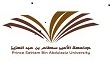 